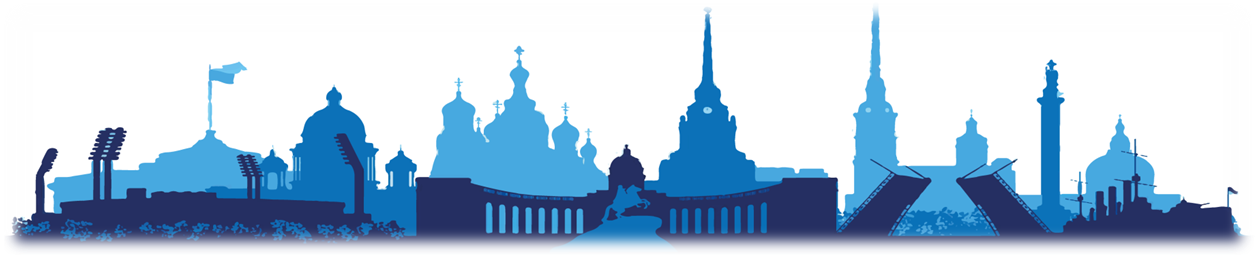 ООО ТК «СЕЛЕНА» оставляет за собой право изменять порядок и время проведения экскурсий, а так же замена их на равноценные!Стоимость тура на 1 человека при размещении в 2-х местном стандартном номере гостинице «Москва»  4* - 19 950 руб.Туристам необходимо иметь с собой: паспорт/свидетельство о рождении, полис ОМС1 день1 деньВы приезжаете в гостиницу самостоятельно.Трансфер до гостиницы предоставляется за дополнительную плату и бронируется заранееС 14:00 до 16:00В холле гостиницы Вас встречает представитель. Он ответит на все интересующие Вас вопросы, выдаст уточненные программы тура и предложит дополнительные экскурсии, которые Вы можете приобрести по желанию.Важная информация:Гарантированное размещение в гостинице после 14.00. Свои вещи Вы можете оставить бесплатно в комнате багажа гостиницы.16:00Отъезд от гостиницы на автобусе.Автобусная обзорная экскурсия по Санкт-ПетербургуОбзорная автобусная экскурсия познакомит Вас с более чем трехсотлетней историей Санкт-Петербурга. Вы полюбуетесь панорамой красавицы Невы, увидите великолепные ансамбли центральных городских площадей и знаменитые петербургские памятники. Вас ждет встреча с грандиозным Исаакиевским собором, знаменитым памятником императору Петру I Медным всадником, бывшей резиденцией русских императоров - Зимним дворцом. Также Вы увидите Невский проспект, Стрелку Васильевского острова, Кунсткамеру, Адмиралтейство, Марсово поле, Петропавловскую крепость. Экскурсионный маршрут пройдет по красивейшим местам нашего города – главным улицам и проспектам, парадным набережным и площадям. Всё самое главное и интересное, самое красивое и известное ждет Вас в Санкт-Петербурге!Экскурсионные остановки:• Стрелка Васильевского острова• Исаакиевский соборПрогулка по Летнему садуЭто самый старый сад Санкт-Петербурга, излюбленное место отдыха горожан и гостей города. Он возник по воле царя Петра в самом начале XVIII века. Тенистые аллеи, множество скульптур и оригинальных фонтанов, игра воды, зелени и света – вот чем и поныне завораживает Летний сад всех своих посетителей.Место окончания программы: центр города (ст. метро «Невский проспект»/«Гостиный двор»).Продолжительность программы: ~ 3 часа.2 день2 деньЗавтрак в гостинице.09:00Встреча с экскурсоводом в холле гостиницы.Автобусная экскурсия в Петергоф «Там блещут серебром фонтаны…»Экскурсия подарит Вам незабываемую встречу с одной из самых известных пригородных императорских резиденций. Дорога, которая приведет нас в Петергоф, до сих пор бережно хранит следы ушедших веков. Сохранившиеся памятники и усадьбы воссоздают атмосферу дачной жизни России конца XIX – начала XX века.Посещение Парка фонтанов ПетергофаНижний парк имеет площадь 102 га и протянулся более чем на 2 километра вдоль берега Финского залива. Для того, чтобы превратить пустынный болотистый берег Финского залива в роскошный парк с фонтанами и каскадами, потребовались невероятные усилия. Причем, все работы выполнялись вручную – были завезены тонны плодородной земли, высажены декоративные деревья и кустарники, которые смогли прижиться в холодном северном климате. Петергоф – столица фонтанов, волшебный сад с дворцом, увенчанным стоящей на крыше золотой вазой. Его подножием служит Большой каскад – невероятная водная феерия с фонтанами и скульптурами. Струя самого знаменитого фонтана «Самсон» взметается на высоту семиэтажного дома. По пышности и богатству оформления Петергоф превзошел свой прототип – французский Версаль и стал самым ярким дворцовым ансамблем в Европе. Место окончания программы: станция метро «Ленинский проспект» или «Московская»Продолжительность программы: ~ 7 часов.3 день3 деньЗавтрак в гостинице.09:00Встреча с экскурсоводом в холле гостиницы.Автобусная экскурсия «Ожерелье парадных площадей»Экскурсия позволит полюбоваться великолепными архитектурными ансамблями парадных площадей - «жемчужинами» петербургской архитектуры. Дворцовая площадь - увенчанная Триумфальной аркой Главного штаба, и Александровской колонной - символом победы Александра I в войне с Наполеоном - главная площадь города. Говорят, что лицо ангела, стоящего на ее вершине – портрет императора. Монолит держится под силой собственной тяжести и не имеет дополнительных креплений.Исаакиевская площадь - входит в список Всемирного наследия ЮНЕСКО. На ее территории находятся Исаакиевский собор, Мариинский дворец и шедевр инженерной мысли – памятник Николаю I, имеющий всего две точки опорыПосещение ЭрмитажаДо середины XIX века Эрмитаж полностью соответствовал своему названию (фр. Ermitage – уединенное место, приют отшельника), поскольку доступ к хранившимся там художественным коллекциям имели лишь августейшие особы и их приближенные. В 1852 году, при Николае I, Императорский Эрмитаж стал доступным для широкой публики. В настоящее время это крупнейший художественный музей мира, его коллекции насчитывают более 3,5 млн. экспонатов. Музей обладает богатейшими собраниями картин Рубенса, Рембрандта, Ван Дейка, Пуссена, Тициана, Веронезе, Клода Лоррена и других.Место окончания программы: центр города (ближайшая ст. метро «Адмиралтейская»)Продолжительность программы: ~ 3 часа4 день4 деньЗавтрак (самостоятельно заказать накануне вечером сухой паёк на ресепшен).До места отправления на экскурсию Вы добираетесь самостоятельно. Возможен заказ индивидуального трансфера от гостиницы до места отправления за доп. плату06:30Подача автобуса м. пл. Восстания, Лиговский просп., 10 Ориентир: гостиница «Октябрьская», парковка вдоль тротуара от книжного магазина «Буквоед» до конца здания.07:00Отправление автобуса от м. пл. Восстания.08:00Трассовая экскурсия по дороге в Великий НовгородВеликий Новгород - один из древнейших и красивейших русских городов, настоящая сокровищница национальной культуры и искусства. Только здесь Вы сможете прикоснуться к живой истории, более древней, чем сама Россия, своими глазами увидеть, «откуда есть пошла земля русская», пройтись во времени на десять веков назад и насладиться известным с древних времен прославленным новгородским гостеприимством!Посещение Свято-Юрьева монастыря, одного из самых значимых и древнейших монастырей Руси - действующего XII в., расположенного у истоков Волхова близ озера Ильмень.Музей деревянного зодчества «Витославлицы» (входные билеты за доп.плату).Архитектурный и природный музей-заповедник деревянного зодчества на территории в 30 га с русскими избами, церквями, кузницей, с предметами крестьянского быта и орудий труда.Внимание! В связи с реконструкцией некоторые объекты недоступны для посещения, поэтому для желающих есть возможность в это время отправиться на Перынский скит или на хозяйственный двор.Обед в кафе города (по желанию, оплата на месте)Экскурсия по Новгородскому Кремлю с посадником Сбыславом, дегустация новгородских пряников и средневековых напитковПосадник Господина Государя Великого Новгорода Сбыслав поведет сказ о том, как Детинец строили, о твердынях его – башнях крепкостенных, о славном князе Владимире Ярославиче, что воздвиг город каменный и делах его ратных. Расскажет о Храме чудном Бориса и Глеба, что Садко Сытиныч выстроил, о святынях собора Софийского, о вратах Магдебургских и о тайнах великих, на вратах запечатлённых.Посещение Ярославова ДворищаКомплекс ценнейших памятников архитектуры XII-XVII в., где «церкви кустом стоят». Вы услышите рассказ о Вече новгородском, что у Никольского собора собиралось, о том, как Новгород Москва подчинила, о купцах и торговле Новгородской земли.Свободное время в центре городаПосле прогулки по Ярославу Дворищу вы можете вернуться на территорию Кремля для самостоятельного ознакомления и неспешным прогулкам по его многочисленным достопримечательностям.Переезд в Варлаамо-Хутынский монастырь
Очень красивый, уютный, ухоженный монастырский комплекс. На фоне строгих монастырских стен, особенно выделяется великолепный белокаменный Спасо-Преображенский собор 1515 г., один из шедевров новгородской архитектуры XV века. 
Место окончания программы: гост. Октябрьская, Московский вокзал, ст. метро «Пл. Восстания»
Продолжительность программы: ~ 15 часов5 день5 деньЗавтрак в гостинице.Освобождение номеров.Свои вещи Вы можете оставить бесплатно в комнате багажа отеля или сдать в камеру хранения на Московском вокзале за свой счет. Групповой трансфер на вокзал предусмотрен программой тура.09:00Встреча с экскурсоводом в холле гостиницы.Трансфер на Московский вокзал.Автобусная экскурсия «Шедевры и святыни Северной столицы»Экскурсия представит Санкт-Петербург, как город, в котором, наряду с великолепными дворцами, особняками, общественными зданиями возводились храмы различных конфессий, заслуженно признанные подлинными шедеврами архитектуры и искусства.Храм Воскресения Христова («Спас на Крови») является мемориалом императору Александру II. Он построен на том месте, где состоялось покушение на Царя-Освободителя. Внутри собора бережно сохраняется фрагмент решетки канала и булыжной мостовой, на которую упал смертельно раненый император. Главной особенностью храма являются уникальные мозаики, покрывающие фасады здания и украшающие его интерьеры. Именно поэтому собор можно с полным правом назвать «музеем мозаичного искусства», в чем вы непременно убедитесь в ходе экскурсии.Место окончания программы: центр города (ст. метро «Невский проспект»/«Гостиный двор»).Продолжительность программы: ~ 3 часа.В стоимость тура включено:проживание в выбранной гостинице;питание (завтраки со второго дня тура);услуги экскурсовода;входные билеты в объекты показа по программе; транспортные услуги;Оплачивается дополнительно:встреча (или проводы) на вокзале или в аэропорту;доплата для иностранных туристов;проезд на общественном транспорте;услуги камеры хранения на вокзале.авиаперелет или ж/д переезд Краснодар – Санкт-Петербург – Краснодар (билеты можно приобрести в нашем офисе)